Муниципальное казенное дошкольное образовательное учреждение «Детский сад №14 г. Беслана» Правобережного района РСО-Алания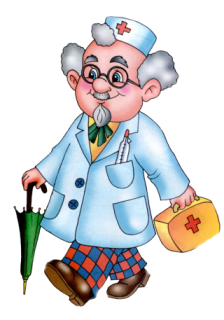 Уроки здоровьяСредняя группаВоспитатели: Гусова Н.Г.Цораева Ф.Т.2017 г.Конспект интегрированного занятия (развитие речи, валеология, окружающий мир) в средней группе: «Уроки  здоровья»Цель:Формировать у детей элементарные представления о бактериях и микробах, о пользе и вреде бактерий, о средствах защиты от болезнетворных микробов, формировать понимание важности заботы о собственном здоровье, закрепить простые способы борьбы с микробами и бактериями, способствовать формированию здорового образа жизни; способствовать профилактике и устранению вредных привычек; учить детей понимать, что человек болеет, когда не бережет свое здоровье.Продолжать формировать у детей культурно-гигиенические навыки как важное средство укрепления физического здоровья.Развивать познавательную и творческую активность, связную речь, воображение, логическое мышление, стремление к самостоятельной деятельности; продолжать накопление знаний детей о здоровье - сберегающие средства и техники; воспитывать дружеские отношения, взаимное уважение и взаимопомощь.Словарная работа.Обогащение: болезнетворные микробы, полезные и вредные бактерии, продукты питания, личная гигиена, микроскоп.Активизация: мыло, полотенце, зубная паста и щетка, расческа, уборка.Оборудование: иллюстрации по теме, пульверизатор с водой, салфетка, раздаточный материал для самостоятельной работы на каждого ребенка, проектор, экран.Предыдущая работа: беседы с дошкольниками по формированию здорового образа жизни «Где живут микробы?», «Как защититься от микробов?», рассматривание иллюстраций, проведение утренней гимнастики, занятий по физкультуре.Ход интегрированного занятия в средней группеВоспитатель: К нам сегодня пришло много гостей. Давайте поздороваемся, пожелаем им много здоровья. Здравствуй……..Воспитатель: Ребята, как вы думаете, мы с вами сейчас здоровы?Дети: Да, здоровы.Воспитатель: а как вы это определили, по каким признакам?Дети: у нас нет температуры, мы не чихаем и не кашляем.Воспитатель: А как можно понять, что человек болен? Посмотрите на картинку. (слайд 1) Что с мальчиком?Дети: Болит горло, чихает, кашляет, плохое настроение, у него температура.Воспитатель: Ребята, а как вы думаете, почему мы начинаем болеть?Ответы подвести к чиханию и кашлю, микробы попадают в организм. Основная часть.Воспитатель. - Дети, мы с вами уже много говорили о микробах. Большинство микробов для нас не опасны. Даже, наоборот, они бывают очень полезными. Например, с помощью некоторых микробов делают кефир, простоквашу, йогурт, творог, сыр и многие другие вкусные вещи.- Некоторые микробы бывают очень вредными. Это те, которые селятся в организме. Но человеку не нравится жить с микробами, и он начинает с ними бороться. То время, пока идет борьба, называется болезнью. Чтобы было легче бороться, человек помогает себе. Он пьет лекарства, делает уколы. Исследовательская деятельность для дошкольниковДавайте проведем эксперимент. Вот у меня в руке обычный пульверизатора, в который я налила кипяченой воды (могут ли микробы жить в кипяченой воде? Верно, нет). Но представьте себе, что этот пульверизатор - это больной человек, который чихает и кашляет. Если этот человек закрывает себе рот платком, то его слюна не разлетается повсюду. А если нет? Давайте проверим - выставьте все ладошки перед собой, а я нажму на пульверизатор, как будто человек чихнул. Что вы почувствовали? Верно, тоже самое происходит, когда человек чихает и не закрывает рот ладонью или носовым платком. Как еще к нам попадают микробы? (Ответы детей: Через грязные руки, одежду, невымытые фрукты и овощи, несвежие продукты и т.д.). Мы с вами уже знаем, что микробы очень маленькие и увидеть их можно только в микроскоп. Воспитатель: Хотите мы с Вами поиграем в игру «Чистюльки и Грязнульки» Выбираются 2-3 ведущих, им мажутся ладошки блеском.Детям сообщается, что блеск будет изображать микробов, ставших «видимыми»Детям предлагается представить, что они не знакомы друг с другом. И за 2 минуты им надо перезнакомиться, то есть пожать друг другу руку как можно большему числу сверстников. По окончании знакомства проверяется результат: - было 2-3 человека с «грязными» руками, а теперь « Грязнулями» стали почти все.(вытираем салфеткой руки)Заходит микроб и громко чихает, не прикрывая рот. Воспитатель: Кто это вы узнали его? Это же микроб. Он чихает и даже не прикрывает рот. А почему надо рот прикрывать?Дети: Чтоб микробы на других не попали.Макроб: А почему вы микробов боитесь?Воспитатель: Мы не хотим болеть. Ребята, микроб превратился в монстрика.И сегодня нас ждет очень важная задача. Нам необходимо его победить. Но вы должны знать, что победить его  можно не только силой, но и умом и крепким здоровьем. Я хочу предложить вам вместе со мной послушать сказку и выполнить  оздоравливающую, развивающую гимнастику, которая активизирует наш мозг. Микроб, а если ты не боишься, то можешь повторять с нами.Микроб: Вам все равно меня не прогнать.Воспитатель. - Ну что, готовы к бою?Кинезиологическая гимнастика для дошкольников (на экране) «Лесная поляна»Микроб: Ой уморили меня, но меня так просто не прогонишь.Воспитатель : А сейчас нам необходимо выполнить важное задание - вспомнить, что издавна говорили о здоровье.Упражнение «Пословицы слушай и продолжай»:- Самое большое богатство - здоровье.- Здоровье имеем - не заботимся, а потеряем - плачем.- Нет счастья без здоровья.- Здоровье - самое большое сокровище в жизни.- Человек без здоровья, что дерево без корней.- Здоровье за ​​деньги не купишь.Воспитатель. - Как вы их понимаете? (Несколько пословиц дети объясняют)Микроб: да неправда все это.Воспитатель. – Микроб, тебе нас не одолеть. Наши дети знают очень много про здоровье. Ребята, я вам предлагаю поиграть в другую игру.Психогимнастика «Я Солнышко»Воспитатель. - Представьте себя солнышком. Солнышко это наше здоровье. Повторяйте: «Я Солнышко. Я круглое, гладкое, теплое. Когда рано просыпаюсь, я вытягиваю свои лучики и нежно ими всех приветствую. Когда я веселое - хорошо всем».- Но, иногда, солнышко закрывают облака. Солнышко напоминает вам наше здоровье, а облака это наши необдуманные поступки, которые вредят нашему здоровью. Давайте поиграем и вспомним, что нам следует помнить.Дидактическая игра «Солнышко - облака»Детям дается задание назвать факторы или действия, которые могут повредить здоровью человека. Воспитатель: на лучики положите картинки, которые помогают нашему здоровью, а на облака те, которые мешают. (Дети выкладывают картинки с примерами на облака и лучики )Микроб ходит вокруг и комментирует, мешает детям.Воспитатель спрашивает детей, что означает каждая картинка и предлагает вместе с микробом сделать веселую физминутку. (на экране)Микроб: плохо мне, плохо. Сколько вы всего знаете.Воспитатель: А мы пойдем дальше. Дети, послушайте загадку.Мы одолеваем микробы -Вирусы и все болезни!Тот, кто нас принимает,Всегда здоровым бывает! (Витамины)Да, дети, это витамины! А где они находятся, вернее в чем? (Ответы детей). Во фруктах и овощах. А что можно сделать из фруктов и овощей? (Сок)Упражнение на словообразование «Назови сок» (слайд)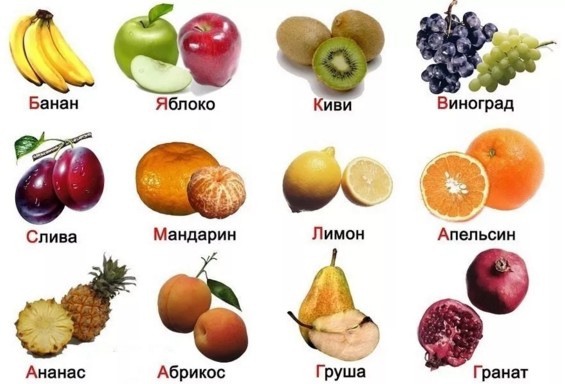 Микроб: Зачем вам свежие витамины. Не надо их мыть. И свежими не надо кушать. Воспитатель: Правильно Микроб говорит?Дети: Нет фрукты и овощи должны быть чисто вымыты и быть свежими.Воспитатель. Чтобы быть здоровыми, я вам предлагаю сделать еще такую гимнастику.Массаж ушных раковинВозьмем двумя пальцами за мочкиИ потянем их немного. (5 р.)Покрутите пальцами бугорокВверх - вниз.Сделаем это охотно. (5 р.)Пальчиками покрываем,Танцуем и гуляем! (10 р.)Опять ушки закроем,Хорошо слышим и не слышим. (5 р.)Чтобы головка не болелаИ успокоиться мы умели -Мы за ушками потрёмИ тепло их разотрем! (5 р.)С ушками мы играем,По ушкам пальчиками хлопаем. (5 р.)Микроб: Ой, мне совсем плохо. Погибаю я. Ухожу я от вас. Мне здесь плохо. Победили вы меня. Дети прогоняют Микроба.4. ИтогНу что, дети, давайте мы с вами повторим основные правила, которые нужно соблюдать чтобы никогда не болеть и предотвращать болезнь (дети называют все правила здорового образа жизни - демонстрируем картинки на экране: делать зарядку, или заниматься спортом, соблюдать чистоту тела правильно питаться; мыть руки; мыть овощи, фрукты; чистить зубы: не переедать сладости; улыбаться: не есть грязные плоды ... (на слайдах)Скажем дружно, вместе с вами:Чтобы здоровым расти:О здоровье нужно заботиться -Со спортом дружить,Чистоту любить -Витамины употреблятьИ о друзьях не забывать!!!А за то, что вы такие Умнички, вы получите такие памятные медали о нашем занятии.